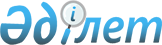 Об утверждении положения о государственном учреждении "Отдел земельных отношений Абайского района Восточно-Казахстанской области"
					
			Утративший силу
			
			
		
					Постановление акимата Абайского района Восточно-Казахстанской области от 10 апреля 2015 года № 909. Зарегистрировано Департаментом юстиции Восточно-Казахстанской области 14 мая 2015 года № 3935. Утратило силу - постановлением акимата Абайского района Восточно-Казахстанской области от 04 мая 2016 года № 66
      Сноска. Утратило силу - постановлением акимата Абайского района Восточно-Казахстанской области от 04.05.2016 № 66.

      Примечание РЦПИ.

      В тексте документа сохранена пунктуация и орфография оригинала.

      В соответствии со статьей 39 Закона Республики Казахстан от 23 января 2001 года "О местном государственном управлении и самоуправлении в Республике Казахстан", Указом Президента Республики Казахстан от 29 октября 2012 года № 410 "Об утверждении Типового положения государственного органа Республики Казахстан", акимат Абайского района ПОСТАНОВЛЯЕТ:

      1. Утвердить положение о государственном учреждении "Отдел земельных отношений Абайского района Восточно-Казахстанской области" согласно приложению к настоящему постановлению.

      2. Настоящее постановление вводится в действие по истечении десяти календарных дней после дня его первого официального опубликования. Положение
о государственном учреждении "Отдел земельных отношении
Абайского района Восточно-Казахстанской области" 1. Общие положения
      1. Государственное учреждение "Отдел земельных отношении Абайского района Восточно-Казахстанской области" является государственным органом Республики Казахстан, осуществляет руководство в реализации единой государственной политики в области земельных отношении на территории Абайского района.

      2. Государственное учреждение "Отдел земельных отношении Абайского района Восточно–Казахстанской области" осуществляет свою деятельность в соответствии с Конституцией и законами Республики Казахстан, актами Президента и Правительства Республики Казахстан, иными нормативными правовыми актами, а также настоящим Положением.

      3. Государственное учреждение "Отдел земельных отношении Абайского района Восточно–Казахстанской области" является юридическим лицом в организационно-правовой форме государственного учреждения, имеет печати и штампы со своим наименованием на государственном языке, бланки установленного образца, в соответствии с законодательством Республики Казахстан счета в органах казначейства.

      4. Государственное учреждение "Отдел земельных отношении Абайского района Восточно–Казахстанской области" вступает в гражданско-правовые отношения от собственного имени.

      5. Государственное учреждение "Отдел земельных отношении Абайского района Восточно–Казахстанской области" имеет право выступать стороной гражданско-правовых отношений от имени государства, если оно уполномочено на это в соответствии с законодательством.

      6. Государственное учреждение "Отдел земельных отношении Абайского района Восточно–Казахстанской области" по вопросам своей компетенции в установленном законодательством порядке принимает решения, оформляемые приказами руководителя Отдела и другими актами, предусмотренными законодательством Республики Казахстан.

      7. Структура и лимит штатной численности государственного учреждения "Отдел земельных отношении Абайского района Восточно–Казахстанской области" утверждается в соответствии с действующим законодательством.

      8. Местонахождение юридического лица: 070100, Республика Казахстан, Восточно-Казахстанская область, Абайский район, село Караул, улица Кунанбая, 14.

      9. Полное наименование государственного органа - государственное учреждение "Отдел земельных отношении Абайского района Восточно-Казахстанской области".

      10. Учредителем государственного учреждения "Отдел земельных отношении Абайского района Восточно–Казахстанской области" является Государство в лице местного исполнительного органа Абайского района.

      11. Настоящее Положение является учредительным документом государственного учреждения "Отдел земельных отношении Абайского района Восточно–Казахстанской области".

      12. Финансирование деятельности государственного учреждения "Отдел земельных отношении Абайского района Восточно–Казахстанской области" осуществляется из местного бюджета Абайского района.

      13. Государственному учреждению "Отдел земельных отношении Абайского района Восточно–Казахстанской области" запрещается вступать в договорные отношения с субъектами предпринимательства на предмет выполнения обязанностей, являющихся функциями Отдела.

      14. Режим работы государственного учреждения "Отдел земельных отношении Абайского района Восточно–Казахстанской области" устанавливается правилами внутреннего трудового распорядка и не должен противоречить нормам трудового законодательства Республики Казахстан. 2. Миссия, основные задачи, функции, права и обязанности государственного органа
      15. Миссия государственного учреждения "Отдел земельных отношении Абайского района Восточно–Казахстанской области": реализация государственной политики в сфере регулирования земельных отношении.

      16. Задачи государственного учреждения "Отдел земельных отношении Абайского района Восточно-Казахстанской области": реализует основные направления государственной политики по вопросам земельных отношений.

      17. Функции государственного учреждения "Отдел земельных отношении Абайского района Восточно-Казахстанской области":

      1) подготавливает предложения и проекты решений местного исполнительного органа района по предоставлению земельных участков и изменению их целевого назначения;

      2) подготавливает предложения и проекты решений районного исполнительного органа по предоставлению земельных участков для целей недропользования, связанных с государственным геологическим изучением недр и разведкой;

      3) составляет баланс земель Абайского района;

      4) выдача паспортов земельных участков сельскохозяйственного назначения;

      5) заключает договора купли-продажи и договора аренды земельного участка и временного безвозмездного землепользования и осуществляет контроль за исполнением условий заключенных договоров;

      6) выявляет бесхозяйные земельные участки и организует работы по постановке их на учет;

      7) подготавливает предложения по принудительному отчуждению земельных участков для государственных нужд;

      8) определяет делимость и неделимость земельных участков;

      9) утверждает кадастровую (оценочную) стоимость конкретных земельных участков, продаваемых в частную собственность государством;

      10) организует проведение землеустройства и утверждает землеустроительные проекты по формированию земельных участков;

      11) проводит экспертизу проектов и схем районного значения, затрагивающих вопросы использования и охраны земель;

      12) ведет учет собственников земельных участков и землепользователей, а также других субъектов земельных правоотношений;

      13) выявляет земли, неиспользуемые и используемые с нарушением законодательства Республики Казахстан;

      14) осуществляет в интересах местного государственного управления иные полномочия, возлагаемые на местные исполнительные органы законодательством Республики Казахстан.

      18. Права и обязанности государственного учреждения "Отдел земельных отношении Абайского района Восточно-Казахстанской области":

      1) запрашивать в рамках компетенции установленной законодательством Республики Казахстан от других государственных органов, должностных лиц, организации и их руководителей, граждан информацию необходимую для выполнения своих функций;

      2) вносить на рассмотрение руководству района предложения по вопросам, входящим в компетенцию государственного учреждения "Отдел земельных отношении Абайского района Восточно-Казахстанской области";

      3) иницировать проведение в установленном порядке совещаний по вопросам, входящим в компетенцию государственного учреждения "Отдел земельных отношении Абайского района Восточно-Казахстанской области";

      4) давать консультации по вопросам, входящим в компетенцию государственного учреждения "Отдел земельных отношении Абайского района Восточно-Казахстанской области";

      5) представлять необходимые материалы и информацию в пределах своей компетенции и в рамках законодательства в случае официального запроса об этом юридических и физических лиц;

      6) выполнять иные обязанности, входящие в компетенцию государственного учреждения "Отдел земельных отношении Абайского района Восточно-Казахстанской области". 3. Организация деятельности государственного органа
      19. Руководство государственным учреждением "Отдел земельных отношении Абайского района Восточно-Казахстанской области" осуществляется первым руководителем, который несет персональную ответственность за выполнение возложенных на Отдел задач и осуществление им своих функций.

      20. Первый руководитель государственного учреждения "Отдел земельных отношении Абайского района Восточно-Казахстанской области" назначается на должность и освобождается от должности акимом Абайского района в соответсвии с законодательством Республики Казахстан.

      21. Первый руководитель государственного учреждения "Отдел земельных отношении Абайского района Восточно-Казахстанской области" имеет заместителей, которые назначаются на должности и освобождаются от должностей в соответствии с законодательством Республики Казахстан.

      22. Полномочия первого руководителя государственного учреждения "Отдел земельных отношении Абайского района Восточно-Казахстанской области":

      1) в установленном законодательстве порядке назначает на должности и освобождает от должностей работников государственного учреждения "Отдел земельных отношении Абайского района Восточно-Казахстанской области";

      2) в установленном законодательсвом порядке осуществляет поощрение и налагает дисциплинарные взыскания на сотрудников государственного учреждения "Отдел земельных отношении Абайского района Восточно-Казахстанской области";

      3) в пределах своей компетенции издает приказы, дает указания, подписывает служебную документацию;

      4) утверждает должностные инструкции работников государственного учреждения "Отдел земельных отношении Абайского района Восточно-Казахстанской области";

      5) представляет интересы государственного учреждения "Отдел земельных отношении Абайского района Восточно-Казахстанской области" в государственных органах, иных организациях;

      6) утверждает штатное расписание государственного учреждения "Отдел земельных отношении Абайского района Восточно-Казахстанской области" в пределах лимита штатной численности и структуры, утвержденных постановлением акимата Абайского района;

      7) принимает необходимые меры по противодействию коррупции и несет за это персональную ответственность;

      8) обеспечивает равный доступ мужчин и женщин к государственной службе в соответсвии с их опытом, способностями и профессиональной подготовкой;

      9) осуществляет иные полномочия в соответствии с законодательством Республики Казахстан.

      Исполнение полномочий первого руководителя государственного учреждения "Отдел земельных отношении Абайского района Восточно-Казахстанской области" в период его отсутствия осуществляется лицом, его замещающим в соответствии с действующим законодательством Республики Казахстан. 4. Имущество государственного органа
      23. Государственное учреждение "Отдел земельных отношении Абайского района Восточно-Казахстанской области" может иметь на праве оперативного управления обособленное имущество в случаях, предусмотренных законодательством.

      Имущество государственного учреждения "Отдел земельных отношении Абайского района Восточно-Казахстанской области" формируется за счет имущества, переданного ему собственником, а также имущества, приобретенного в результате собственной деятельности и иных источников, не запрещенных законодательством Республики Казахстан.

      24. Имущество, закрепленное за государственным учреждением "Отдел земельных отношении Абайского района Восточно-Казахстанской области", относится к коммунальной собственности.

      25. Государственное учреждение "Отдел земельных отношении Абайского района Восточно-Казахстанской области" не вправе самостоятельно отчуждать или иным способом распоряжаться закрепленным за ним имуществом и имуществом, приобретенным за счет средств, выданных ему по плану финансирования, если иное не установлено законодательством и настоящим Положением. 5. Реорганизация и упразднение государственного учреждения
      26. Реорганизация и упразднение государственного учреждения "Отдел земельных отношении Абайского района Восточно-Казахстанской области" осуществляются в соответствии с законодательством Республики Казахстан.
					© 2012. РГП на ПХВ «Институт законодательства и правовой информации Республики Казахстан» Министерства юстиции Республики Казахстан
				
      Аким Абайского района

Мусапирбеков Т.
Утверждено
постановлением акимата
Абайского района от "10"
апреля 2015 года № 909